Профессия ‹‹Продавец, контролер-кассир››Форма освоения основной образовательной программы – очнаяСрок обучения:  - на базе среднего общего образования –10мес.- на базе основного общего образования – 2 года 10мес. Квалификация выпускника – Кассир торгового залаКонтролер-кассирПродавец непродовольственных товаровПродавец продовольственных товаров.Профессия «Продавец, контролер-кассир» относится к одной из самых востребованных, ведь с каждым годом количество товаров возрастает, и увеличивается количество торговых предприятий. Даже развитие интернета и онлайн-торговли не может отменить потребность в людях данной специальности, хотя сама профессия с появлением персонального компьютера сильно модернизировалась. Прежде чем купить товар, покупателю необходимо получить консультацию у специалиста, а потом рассчитаться. Если бы никто не консультировал клиентов, не отпускал необходимые ему товары, то сложно представить, как бы выглядел процесс покупки в частности и система розничной торговли в целом. От профессионализма продавца напрямую зависят продажи. Это обязательное звено в цепочке «товар-покупатель». Спрос на продавцов велик, так как торговля бурно развивается. Постоянно появляются новые магазины, рынки, торговые центры, супермаркеты. В связи с этим возрастает роль работников торговли, повышаются требования к их профессиональной подготовке.Продавец должен быть внимательным, вежливым, находчивым, коммуникабельным, энергичным, эмоционально устойчивым человеком, иметь навыки общения с людьми, уметь определять их потребности, обладать высокой работоспособностью, иметь арифметические способности. Разносторонние знания, психологическая устойчивость, коммуникабельность, аналитические способности, практический опыт работы в торговых фирмах создают широкие возможности профессионального роста для продавца, контролера-кассира. От продавца к  мерчендайзеру, товароведу, менеджеру. Концепция развития персонала крупных торговых фирм заключается в том, что специалисты, как правило, начинают свое профессиональное развитие с позиции продавец, контролер-кассир. Успешные продавцы имеют большие шансы в карьерном росте. Появление на российском рынке крупных международных торговых компаний создает также хорошие перспективы развития и продвижения в карьере для продавцов уже на международном уровне. 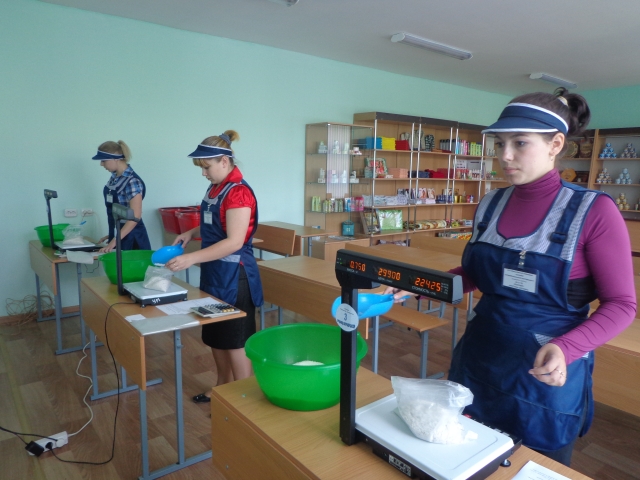 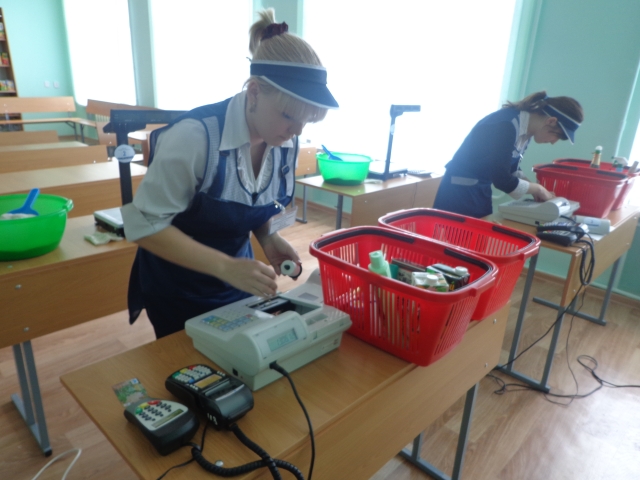 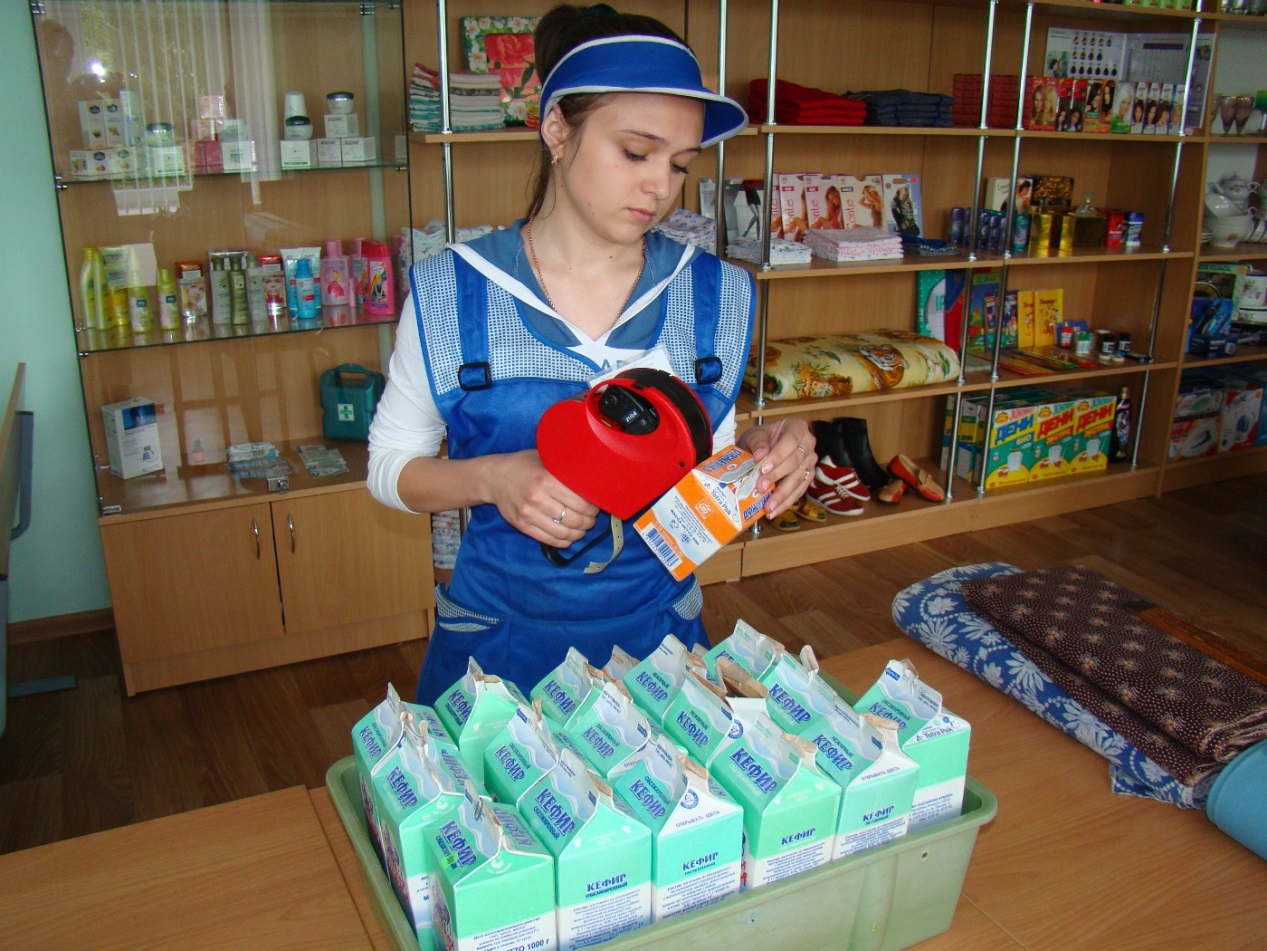 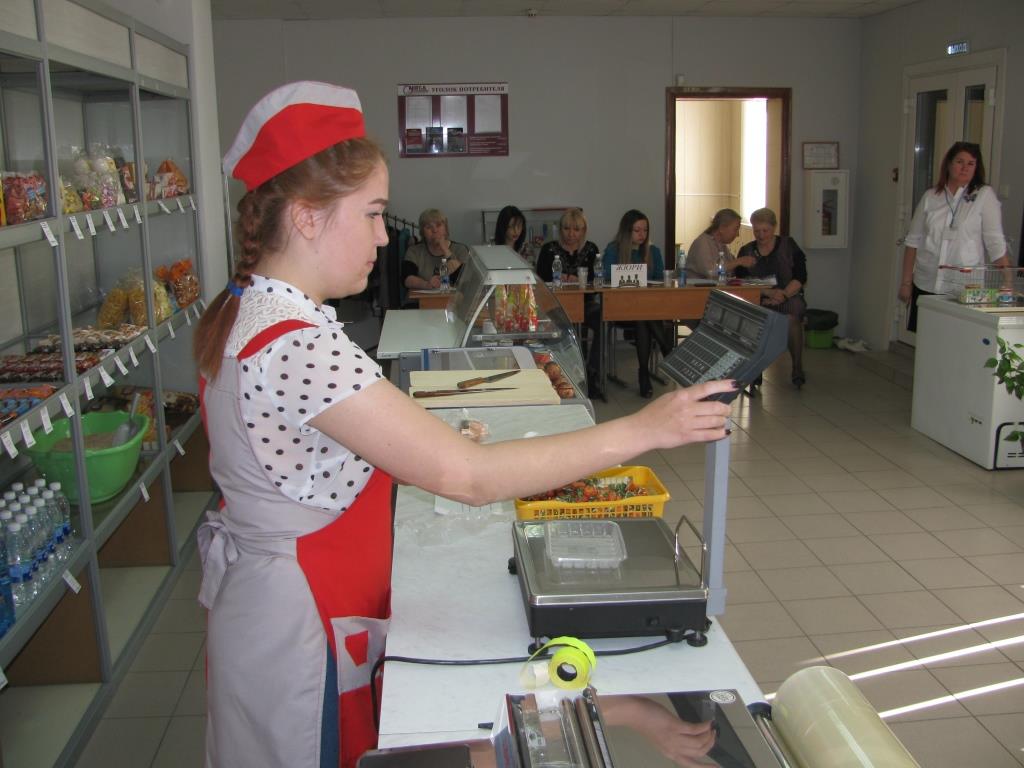 